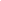 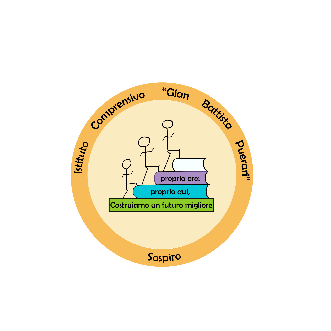 Curricolo di ITALIANOClasse 1° Anno Scolastico 2021/2022AREA LINGUISTICO-ESPRESSIVACOMPETENZEABILITA’ SPECIFICHENUCLEI TEMATICIInteragire negli scambi comunicativi utilizzando gli strumenti espressivi e argomentativiLe strategie dell’ascoltoattivare un ascolto mirato in classe, chiedere e dare informazioni ed indicazionidistinguere gli elementi essenziali di una comunicazione oralepartecipare ad una discussione rispettandone le regoleLe strategie del parlato:esporre in modo chiaro la propria esperienza utilizzare il lessico adeguato al contesto comunicativoutilizzare i connettivi sintattici e logici nella produzione verbale.Ascolto e parlatoLe strutture grammaticali della lingua italiana. Lessico fondamentale della comunicazione orale.Ascolto e decodifica dei messaggiIl parlato nelle situazioni programmate: il dibattito, le interrogazioni, la relazione.Leggere e comprendere testi scritti di vario genereLeggere testi di vario tipo, sia a voce alta, in modo espressivo, sia con lettura silenziosa e autonoma cogliendone il significato globale e individuandone le principali caratteristicheLeggere testi di vario genere ed esprimere semplici pareri personali su di  essiRicercare informazioni nei testi applicando semplici tecniche di supporto alla comprensioneLetturaCaratteristiche, struttura e finalità delle seguenti tipologie testuali: la favolala fiabail mitoil racconto fantasticoIl testo poetico:strutturaelementi essenziali di metricaProdurre e rielaborare testi di vario tipo, in relazione a scopi diversiProdurre testi di vario tipo, legati a scopi diversi, in modo chiaro, corretto e logico, utilizzando un lessico adeguato. Produrre rielaborazioni, manipolazioni e sintesiSviluppare gradualmente abilità funzionali allo studio, estrapolando dai testi scritti informazioni generali e specifiche su un dato argomentoScritturaLe strutture grammaticali della lingua italiana (ortografia, punteggiatura, parti del discorso, lessico e sintassi)Uso dei principali connettivi logiciTecniche per elaborare testi chiari e coerenti (scaletta, controllo e rilettura)Produzione creativa delle varie tipologie testuali (fiaba, favola, mito, racconto fantastico, poesia)Tecniche di riassunto e parafrasiUso del dizionarioRiflettere sul funzionamento della lingua italiana utilizzando conoscenze e abilità grammaticaliNominare e riconoscere nei testi le diverse categorie grammaticali e sintattiche essenzialiUtilizzare opportunamente parole ed espressioni ricavate dai testi e comprendere dal contesto il significato di termini sconosciutiCogliere l’evoluzione della lingua italiana, attraverso l’analisi di alcune parole che testimoniano il processo evolutivo del lessico d’usoL’analisi grammaticale